PLANTILLA DE CASO DE NEGOCIO SIMPLE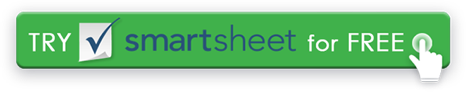 ENVIADO AENVIADO PORA LA ATENCIÓN DEPUNTO DE CONTACTODIRECCIÓNDIRECCIÓNTELÉFONOTELÉFONOCORREO ELECTRÓNICOCORREO ELECTRÓNICOFECHA DE ENVÍOMÉTODO DE ENTREGAMOTIVO DEL PROYECTODescriba por qué se necesita el proyecto, los problemas con la situación actual y por qué se requiere un cambio en el status quo. Enumere las características, la tecnología, el equipo, los beneficios y las ventajas competitivas de este proyecto.OPCIONESDescriba brevemente las diferentes opciones para completar la solución. Por ejemplo, para diseñar un folleto, puede usar plantillas de un paquete de procesamiento de textos, contratar a un diseñador o diseñarlo usted mismo utilizando imágenes prediseñadas.BENEFICIOSDescriba las mejoras anticipadas del proyecto. ¿Cómo puede este proyecto ayudar a la organización? Por ejemplo, si compramos una licencia para un programa de autoedición, ¿ahorramos en externalizar el diseño de nuestro boletín?COSTOS¿Cuánto costará el proyecto? Incluya los costos de contingencia para cubrir los excesos por eventos de riesgo. Incluya el mantenimiento continuo y los costos operativos del proyecto.RIESGOSDescriba los riesgos para el proyecto, como costos adicionales y más trabajo de lo previsto.HORARIOIndique cuánto tiempo tomará el proyecto, los hitos y cuánto tiempo antes de que los beneficios se hagan evidentes. Además, tenga en cuenta si el búfer de tiempo está incluido en esta estimación.EVALUACIÓN¿Cuáles son los costos de no hacer el proyecto? Por ejemplo, ¿se suspenderá el boletín indefinidamente? ¿Qué pasa si el proyecto no se lleva a cabo? ¿Puede la organización pagar el proyecto?RECOMENDACIÓNResuma y recomiende por qué el proyecto es una buena idea.RENUNCIACualquier artículo, plantilla o información proporcionada por Smartsheet en el sitio web es solo para referencia. Si bien nos esforzamos por mantener la información actualizada y correcta, no hacemos representaciones o garantías de ningún tipo, expresas o implícitas, sobre la integridad, precisión, confiabilidad, idoneidad o disponibilidad con respecto al sitio web o la información, artículos, plantillas o gráficos relacionados contenidos en el sitio web. Por lo tanto, cualquier confianza que deposite en dicha información es estrictamente bajo su propio riesgo.